N. 03638/2012 REG.PROV.CAU.N. 06253/2012 REG.RIC.           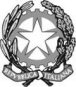 REPUBBLICA ITALIANAIl Consiglio di Statoin sede giurisdizionale (Sezione Sesta)ha pronunciato la presenteORDINANZAsul ricorso numero di registro generale 6253 del 2012, proposto dal signor Vito Leoci, rappresentato e difeso dagli avvocati Sebastiano Capotorto e Fiorenzo Calcagnile, con domicilio eletto presso il primo in Roma, piazza Mazzini, 27;controComune di Polignano a Mare, in persona del sindaco pro tempore, rappresentato e difeso dall'avvocato Maria Labianca, con domicilio eletto presso Antonia De Angelis in Roma, via Portuense, 104;  Regione Puglia, non costituita; per la riformadella sentenza breve del T.A.R. PUGLIA - BARI: SEZIONE III n. 1372/2012, resa tra le parti, concernente decadenza concessione demaniale marittima;Visti il ricorso in appello e i relativi allegati;Visto l'art. 98 del codice del processo amministrativo;Visto l'atto di costituzione in giudizio di Comune di Polignano a Mare;Viste le memorie difensive;Visti tutti gli atti della causa;Vista la domanda di sospensione dell'efficacia della sentenza del Tribunale amministrativo regionale presentata in via incidentale dalla parte appellante;Relatore nella camera di consiglio del giorno 11 settembre 2012 il consigliere di Stato Maurizio Meschino e udito per le parti l’avvocato Pappalepore per delega dell'avvocato Labianca;Ritenuto, nell’esame proprio della fase cautelare, che l’appello non appare assistito da profili di fumus boni iuris di evidenza tale da far ritenere non condivisibili le motivazioni della sentenza impugnata;Ritenuti sussistere motivi per compensare tra le parti le spese della presente fase cautelare;P.Q.M.Il Consiglio di Stato in sede giurisdizionale (Sezione Sesta) respinge l'istanza cautelare (Ricorso numero: 6253/2012).Compensa tra le parti le spese della presente fase cautelare.La presente ordinanza sarà eseguita dall'Amministrazione ed è depositata presso la segreteria della Sezione che provvederà a darne comunicazione alle parti.Così deciso in Roma, nella camera di consiglio del giorno 11 settembre 2012, con l'intervento dei magistrati:Giuseppe Severini, PresidenteMaurizio Meschino, Consigliere, EstensoreClaudio Contessa, ConsigliereGabriella De Michele, ConsigliereGiulio Castriota Scanderbeg, ConsigliereDEPOSITATA IN SEGRETERIAIl 12/09/2012IL SEGRETARIO(Art. 89, co. 3, cod. proc. amm.)L'ESTENSOREIL PRESIDENTE